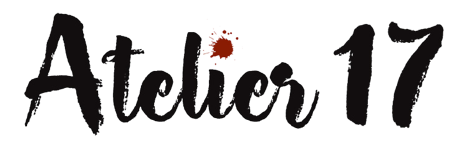 17, rue Sainte Catherine45 000 OrléansFICHE D'INSCRIPTIONNOM : …...............................................       PRENOM : AGE : ….................ADRESSE : …......................................................................................................................TELEPHONE DOMICILE : …...................................................................TELEPHONE PORTABLE : …..................................................................COURRIEL : 	J’autorise la diffusion de photos de mon enfant à l’atelier ou de ses peintures, en tant qu’élève sur le site de l’atelier ou lors de manifestations à caractères pédagogiques ou artistiques. 							OUI / NONSignature : COURS COURS Adultes lundi de 19h à 20h15160€ par trimestre matériel comprisSTAGE du 19,20 et 21octobre 2020Cours de 10h30 à 11h45        50€ matériel comprisChèque libellé au nom de l’ATELIER 17 à envoyer à l’adresse suivante :Catherine Cocheton,25 rue de la Manufacture 45000 OrléansHoraires des séancesTrimestre 1Trimestre 2Trimestre 3Lundi de 17h15 à 18h15130 €130 €130 €Mardi de 17h15 à 18h15130 €130 €130€Mercredi de 14h à 15h130€130 €130€Mercredi de16h à 17h130 €130 €130€Vendredi de 17h15 à 18h15130 €130€130 €Vendredi de 18h30 à 19h30130€130€130€